APC INDEXThe following is a list of APC bulletins from 2014 through to 2019 with a limited number of articles available to display. You can download a copy of all articles from APC Volume 13 Issue 1 to the present from Informit at a cost of $33.00 per article.
Australasian Plant Conservation   Volume 25 Number  4   March 2017 – May 2017
Printed in full colour
New approaches to fighting native plant extinction – Gregory Andrews Restore & Renew, a wealth of new information in support of ecological restoration practices – Maurizio RossettoClimate-ready revegetation. A guide for natural resource managers – Nola Hancock, Rebecca Harris, Linda Broadhurst and Lesley HughesGenetic rescue of the Plains Yam Daisy (Microseris scapigera) on the Merri Creek –  Brian BainbridgeManaging imperfection in post-mined landscapes: determining the best practicable ecosystem reference sites – Nic McCaffrey, Peter Erskine and David DoleyThe devolved grant model: Achieving lasting conservation outcomes across Tasmania – Peter StronachEngineered co-existence of novel green roof habitat holds conservation promise – Pamela J.A. SpencerFriends of the Royal Tasmanian Botanic Gardens Grant Recipient Report 2016 – Attending the 11th Australasian Plant Conservation Conference (APCC11) – Lorraine PerrinsReport on APCC11 Conference Field Trip to Wilsons Promontory National Park – Geoff RobertsonRegular featuresNews from the Australian Seedbank PartnershipANPC Member ProfileNewsWorkshop Report Research Roundup
ANPC Corporate MembersAustralasian Plant Conservation   Volume 25 Number  3   December 2016 – February 2017
Printed in full colour
From the editor – Paul AdamPresident’s Report – Linda Broadhurst The threat of myrtle rust to the conservation of the endangered tree, Gossia gonoclada (Myrtaceae) in south eastQueensland – Tamara Taylor, Louise Morin, Geoff Pegg and Jacinta Zalucki
Holding on to Tea-tree fingers: a critically endangered fungus –Tom W. May and Sapphire J.M. McMullan-FisherFontainea dude thinks he’s a lady – recovery of the Coastal Fontainea and investigation into temporal monoecy – Dianne Brown, Rhonda James and Annette McKinleyThreatened species management on the rural-urban interface: insight from a critically endangered shrub – John Patykowski, Matt Dell and Maria GibsonParks and people: Promoting plant conservation – Anne CochraneNew approaches to plant conservation challenges. Conservation for people and nature, benefiting both. Reflecting on FOG’s experience, learning and vision – Geoff RobertsonEffect of fire and digestion by herbivores on seeds of the exotic invasive species Acacia nilotica in savanna at Baluran National Park Indonesia – Sutomo and Eddie van EttenRegular featuresNews from the Australian Seedbank PartnershipANPC Member ProfileNewsBook ReviewsWorkshop Report Research Roundup
ANPC Corporate MembersAustralasian Plant Conservation   Volume 25 Number  2   September – November 2016
Printed in full colour
From the editor - Paul Adam 
How do germination responses to smoke relate to phylogeny, growth form, fire response strategies and vegetation type? A focus on eastern Australia - Alexandra J.R. Carthey and Michelle R. LeishmanHow fire and seasonal temperatures influence the germination of many plant species: insights from Boronia (Rutaceae)- Berin D.E. Mackenzie,Tony D. Auld, David A. Keith and Mark K. J. OoiChanges in seed dormancy over time in fire‑prone flora - Ganesha Liyanage and Mark OoiThe rainforest challenge – testing the ‘unstorable seed’ assumption - Karen D. Sommerville, Graeme Errington, Zoe-Joy Newby and 
Catherine A. OffordSeeds of change: A case study in improving rehabilitation success – Alice Quarmby  A non-seed based method for enhancement planting of the critically endangered Pomaderris delicate - Joe McAuliffe, David Taylor and 
Keith McDougall Counting the uncountable: estimating abundance of the rhizomatous Stackhousia subterranean W.R.Barker (Celastraceae) - Mark Wapstra and Lorilee V. YatesRegular featuresNews from the Australian Seedbank PartnershipANPC Member ProfileNewsBook ReviewsWorkshop Report Research Roundup
ANPC Corporate Members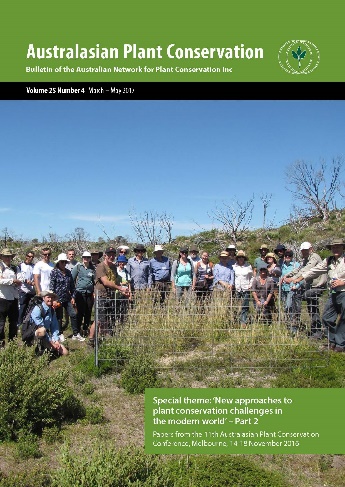 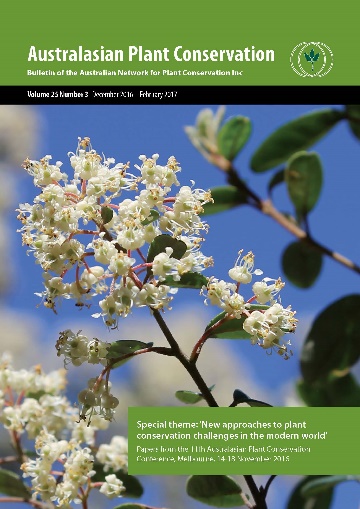 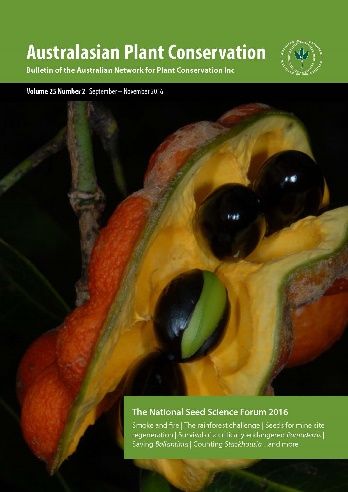 
Australasian Plant Conservation   Volume 25 Number  1   June – August 2016
Printed in full colour
From the editor - Paul Adam and Zoe KnappKeyBase – teaching old keys new tricks - Kevin Thiele and Niels KlazengaAn eFlora of Australasia: a collaborative and dynamic online platform for managing Floras - Zoe Knapp, Kevin Thiele, Rebecca Pirzl and Michael HopeFunKey or not so fun: creating interactive keys to macrofungi - Tom MayAustralian Tropical Rainforest Plants Identification System - Frank Zich and Raelee KerriganHow do you identify your plant? - Louisa Murray, Barbara Wiecek and Joel CohenThe Key to Tasmanian Vascular Plants - Greg JordanConsiderations for large-scale biodiversity reforestation plantings. Part 8: project monitoring and evaluation - Dan Cole and Greg SiepenImages worth a thousand ideas: Digitising the National Seed Bank collection - Brook Clinton and Lydia GujaRegular featuresNews from the Australian Seedbank PartnershipANPC Member ProfileNewsBook ReviewsWorkshop Report Research Roundup
ANPC Corporate Members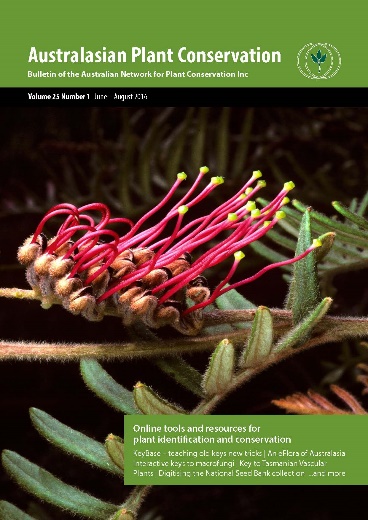  
Australasian Plant Conservation   Volume 24 Number  4   March – May 2016
Printed in full colour
From the editor - Paul AdamVale Roger GoodTowards a centre for intergrated adaption research in the Australian mountains - Adrienne B. Nicotra, Justin Borevitz,Michael Dunlop, Ary Hoffmann, Jamie Kirkpatrick, Angela Moles, John Morgan, Albert van Dijk and Roger GoodTribute from the Australian National Botanic Gardens to Roger Good - Sabrina SonntagRoger Good and the bogs and fens of the Australian Alps - Jennie Whinam and Genevieve WrightRoger Good’s role in developing restoration techniques in temperate highland peat swamp on sandstone in the Blue Mountains - 
Shane GrundyThe impacts of increasing solar ultraviolet light on the wetland mires of the mainland Australian Alps - Roger Good, Genevieve Wright,
Geoff Hope and Jennie WhinamExplaining feedbacks between fire and flammability in the Snowgums and beyond - Philip ZylstraThe vulnerability of peatlands in the Australian Alps - Ben J. French, Geoffrey S.Hope, Lynda D. Pryor and David M.J.S. BowmanThe unique and surprising environments of Temperate Highland Peat Swamps on Sandstone (THPSS) in the Blue Mountains, NSW - 
Scott Mooney and Len MartinThe benefits of restored linear vegetation corridors for biodiversity conservation – a case study - Stuart Johnston and Roger GoodManagement of herbivory in the Montane Heath and Thicket TEC of the eastern Stirling Range, Western Australia - Sarah Barrett
and Damien RathboneCan synthetic vegetation (novel ecosystems) help nature conservation in the Anthropocene? - Peter BridgewaterRegular featuresNews from the Australian Seedbank PartnershipANPC Member ProfileNewsBook ReviewsWorkshop Report Research RoundupANPC Corporate Members 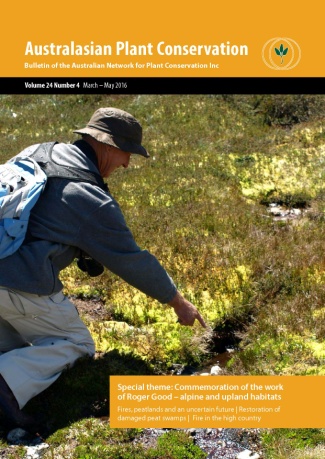 
Australasian Plant Conservation   Volume 24 Number 3   December 2015 – February 2016
First edition printed in full colour
From the editor - Paul AdamPresident’s Report - David CoatesIntroduction to new ANPC PresidentThe enigmatic Myxomycetes - Sarah LloydConservation of fungi in Lane Cove Bushland Park - Ray and Elma KearneyWaxcap conservation in England and Wales and a new approach to translocation - Barry WrightEndless forms most bizarre - Alison PouliotBiological soil crust morphogroups: function follows form - Max Mallen-CooperExtensive and diverse biocrusts protect remnant dunes and flood plains of Bladensburg National Park - Wendy Williams, Burkhard Büdel, and Colin DriscollConsiderations for large-scale biodiversity reforestation plantings. Part 6: landholder and community engagement - Dan Cole 
and Greg SiepenConsiderations for large-scale biodiversity reforestation plantings. Part 7: risk management and contingency planning - Dan Cole 
and Greg SiepenRegular featuresNews from the Australian Seed Bank PartnershipANPC Member ProfileBook reviewsNewsWorkshop reportResearch Roundup
ANPC Corporate Members 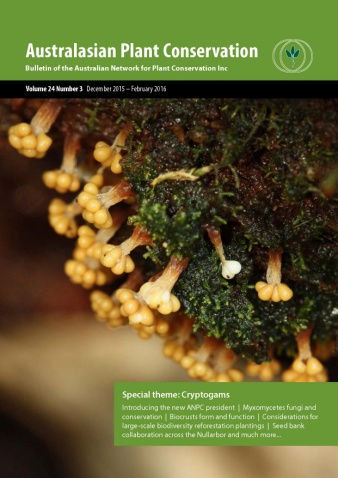 
Australasian Plant Conservation   Volume 24  Number 2  September – November 2015
From the editor - Paul AdamSaving arid and semi-arid southern Australia after over 150 years of exotic grazing pressure: have we got the time and the will? - 
Tony D Auld, Andrew Denham, Mark Tozer, John Porter, Berin Mackenzie and David KeithThe gritty fight against feral rabbits: testing the effectiveness of a browsing deterrent (Sen‑TreeTM) on native grassy‑groundcovers -Chris Macris, James Mcnamarra and Evan FreameThe use of aerial survey to support rabbit control and native vegetation regeneration on the Hay Plains of NSW - Suzanne Holbery, Michael Leane and Ray Willis Australian National Botanic Gardens – Master PlanRangeland vegetation recovery with feral goat control - Renée-Claire HartleyReflecting on Feral Status - Paul Gibson-RoyConsiderations for large-scale biodiversity reforestation plantings. Part 5: project management - Dan Cole and Greg SiepenThe shock of the new? - Paul AdamIntroducing the Australian Seed Bank Partnership - Anne CochraneRegular features
ANPC Member ProfileWorkshopsNews
Research Roundup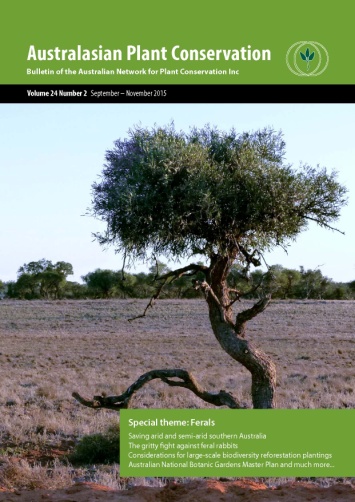 
Australasian Plant Conservation   Volume 24 Number 1   June – August 2015
From the editor - Huw MorganCitizen science: Community monitoring of Marri canker disease - Alex Chapman, Cielito Marbus, Trudy Paap, Treena Burgess 
and Giles HardyUnravelling the secrets of the Crowded Leek Orchid: a partnership between volunteers and business - Philip Collier and James DickWhen is a Yam Daisy more than a Yam Daisy? When is a grassland more than a grassland - Paul Gibson-RoyDemocratisation of biological collections: developing an online image herbarium for mine rehabilitation sites in Queensland - Nic McCaffrey, Andrew Fletcher, Peter Erskine, David Mulligan and Michael GiddensMurrumbidgee Bossiaea – a Canberra collaboration - Alison McInnes, Tom North, Lydia Guja, Luke Johnston and Julian SeddonSeedballs: a useful tool for revegetating difficult terrain? - Ian Rayner, Sarah Hnatiuk and Graham FifieldVegwatch: a citizen science program for monitoring vegetation condition - Sarah Sharp, Linda Beveridge, Melinda Hillery, Jo LynchCitizen science and conservation: Are volunteers the way of the future for effective decision-making? -  Ayesha TullochConsiderations for large-scale biodiversity reforestation plantings. Part 4: maintenance - Dan Cole and Greg SiepenRegular featuresANPC member profileBook reviewNewsWorkshop report
Research roundup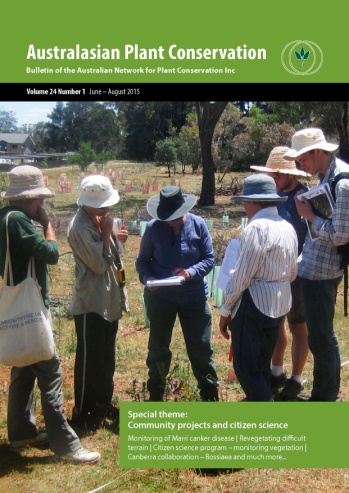 
Australasian Plant Conservation   Volume 23 Number 4   March – May 2015
From the editor - Huw MorganWildfire reveals new populations of the endangered Commersonia rosea and Monotaxis macrophylla in northern Wollemi National Park, NSW - Stephen Bell and Bill HolzingerTranslocating the Spiny Daisy: partnerships with winning outcomes - Doug Bickerton and Christophe TourenqUsing seed production areas to meet restoration targets and secure genetic diversity - Linda Broadhurst, Tara Hopley, Lan Li, Jim BegleyThe Jaliigirr Biodiversity Alliance – connectivity is key - Dianne BrownThe New Zealand Plant Conservation Network - Rewi ElliotIn defence of ferals and weeds by Paul Gibson-RoyTowards new nursery industry protocols for Phytophthora control: supply of stock for restoration and revegetation by David J. HancockPhenology and its contribution to understanding how plants adapt to a changing world - Marie R. KeatleyPlenary Lecture: Engagement and Communication in the Modern World subtheme 
Communicating, connecting, inspiring, acting in the modern world - Andrew SmithSacred values and filthy lucre – taboo trade‑offs in conservation. A perspective on the triage debate - Terry Walshe, Rodrigo Estevez, Zoe Knapp and Martina Di FonzoConsiderations for large-scale biodiversity reforestation plantings. Part 3: implementation phase - Dan Cole and Greg SiepenRegular featuresANPC member profileProjects in focusBook reviewsResearch Roundup
ANPC Corporate Members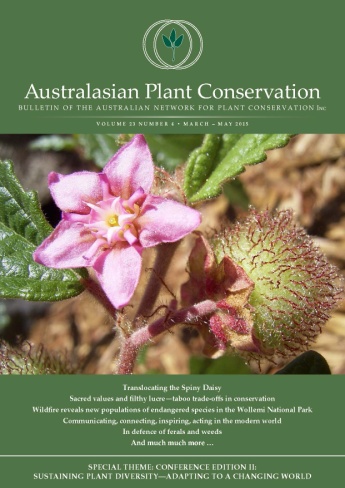 
Australasian Plant Conservation   Volume 23 Number 3   December 2014 – February 2015
From the editor - Huw MorganPresident’s Report - David CoatesOpening address to the 10th Australasian Plant Conservation Conference 2014 - David CoatesKeynote Address: Communicating science. Does social media carve a gap between young and old readers? - Ian LuntPlenary Lecture: Animals in Plant Conservation subthemePlant and animal conservation: you can’t have one without the other! - Jonathan MajerFeral deer damage in Tasmanian restoration plantings - Tanya G Bailey, Archana Gauli, Paul Tilyard, Neil J Davidson, Brad M PottsUnderstanding plant responses to changing climates: seed germination, seedling emergence and early growth in Banksia - Anne Cochrane, Gemma L. Hoyle, Colin J. Yates and Adrienne B. NicotraTeaming with volunteers to save our rare flora - Bob DixonAlpine restoration: identifying needs and determining priorities - Roger Good, Stuart Johnston, Adrienne Nicotra and Jennie WhinamAssessing the risk of gene flow from plantation to native eucalypts: A long-term partnership in biodiversity management - 
Matthew J Larcombe, Tim Leaman, René E Vaillancourt and Brad M PottsGardens for Wildlife: promoting biodiversity conservation in urban areas - Iona MitchellWhat’s killing the trees? Is climate change the cause of Ribbon Gum (Eucalyptus viminalis) dieback in the Monaro region of NSW? - Catherine RossAzorella macqauriensis: battling for survival in the subantarctic - Natalie TapsonMoving from monoculture to multiculture: a history of Bitou Bush on the Tweed Coast, northern NSW - Rhonda James, Tanya Fountain 
and John TurnbullConsiderations for large-scale biodiversity reforestation plantings. Part 2: the planning framework - Dan Cole and Greg SiepenRegular featuresANPC member profileBook reviewInformation resources and useful websitesResearch roundup
ANPC Corporate Members 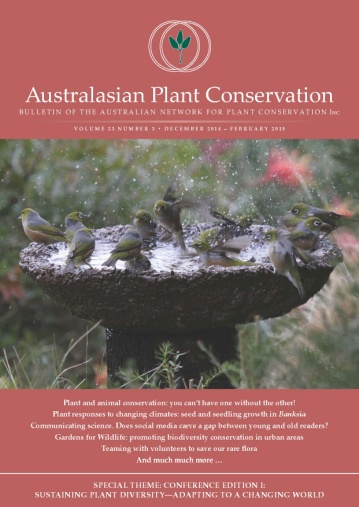 
Australasian Plant Conservation   Volume 23 Number 2   September – November 2014
From the editor - Huw MorganBiosecurity in Australia: a snapshot of biosecurity policy and initiatives at the Australian Government Department of Agriculture  -Sustainability and Biosecurity Policy DivisionVictoria’s Hawkweed eradication program: an enduring Alpine partnership - Cindy Hauser, Neil Smith and Charlie PascoeManaging invasive plant species using spatially explicit population modelling - Nicholas BeetonWild Native Rose: untangling the causes of population decline - Kate Brown and Cathy BourkeVolunteers tackle native woody weeds jumping the Garden’s fence - Rosemary PurdieWhen biosecurity is threatened from within: the case of the native environmental weed, Pittosporum undulatum - Dr Steven DouglasDr Jekyll and Mr Hyde: recently introduced pests of invasive flora may also threaten endangered native species - Peter Ridgeway 
and Alex Burgess-BuxtonConsiderations for large-scale biodiversity reforestation plantings. Part 1: securing access to land - Dan Cole and Greg Siepen.Regular featuresANPC member profileReport from New Zealand Plant Conservation NetworkConference reportUpcoming conferences and workshopsInformation resources and useful websitesResearch round up
ANPC Corporate Members 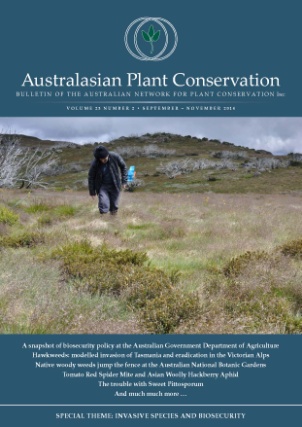 
Australasian Plant Conservation   Volume 23 Number 1   June - August 2014
From the editor - Huw MorganCanberra Nature Map: an online community discovering and recording Canberra’s floral treasures - Aaron ClausenAnts, Seeds and Grassland Restoration - Paul Gibson-RoyLinking Schools to Biodiversity Restoration: The Willmot Public School Connecting the Cumberland Program - Paul Gibson-Roy 
and Anne DenhamSuggested strategies for germinating recalcitrant seeds - David HancockMyrtle Rust – what’s happening? - Bob MakinsonRegular featuresANPC member profilesWorkshop reportUpcoming conferences and workshopsInformation resources and useful websitesResearch round up
ANPC Corporate Members 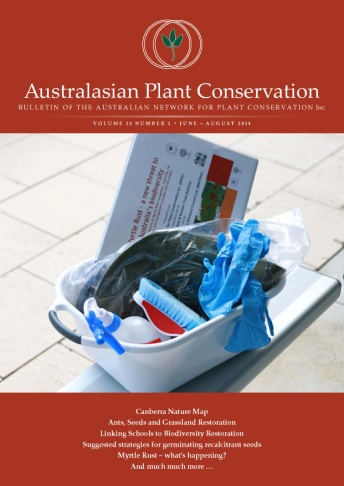 
Australasian Plant Conservation   Volume 22 Number 4   March – May 2014
From the editor - Huw MorganIntroduction to the Global Strategy for Plant Conservation - Suzanne SharrockGlobal Strategy for Plant Conservation: Australia’s National Focal Point - Judy West and Zoë KnappThe Australian Seed Bank Partnership’s contributions to the Global Strategy for Plant Conservation - Dr Lucy A. SutherlandSeed longevity of Australian species - David MerrittWhat are we conserving? Living collections contributing to Target 8 of the Global Strategy for Plant Conservation - Zoë Knapp, 
Lottie Boardman, Belinda Brown and Judy WestAddressing Target 8 of the Global Strategy for Plant Conservation in Western Australia - Anne Cochrane, Andrew Crawford 
and David CoatesGlobal Strategy for Plant Conservation and the National Arboretum Canberra - Mark Richardson, Adam Burgess, and Lynne SealieWorking towards securing plant biodiversity in Tasmania - Lorraine Perrins and James WoodConservation on a remote island: safeguarding the Macquarie Island Cushion Plant (Azorella macquariensis) - Lorraine Perrins 
and Natalie TapsonIt’s time for a Global Strategy for Plant and Fungus Conservation - Alison Pouliot, Tom May, Sapphire McMullan-Fisher, Peter Buchanan, Lyn Allison and Jasmin PackerRegular featuresANPC Member profileProjects in focusUpcoming conferences and workshopsWebsite reviewInformation resources and useful websites
Research round up 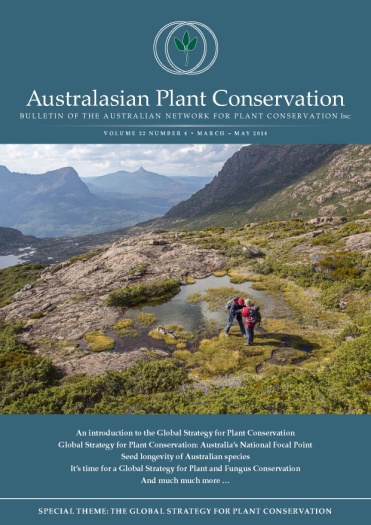 
Australasian Plant Conservation   Volume 22 Number 3   December 2013 – February 2014
From the editor - Selga HarringtonPresident’s Report - David CoatesAre seed banks misunderstood? A perspective from the Millennium Seed Bank - Paul SmithHistoric seed collections germinated for the Australian PlantBank opening - Monica Fahey, Amelia Martynand Cathy OffordMeeting the seed needs for future restoration - Paul Gibson-Roy and John DelprattSeed production project produces translocation spin off for a highly threatened species - David Taylor, Joe McAuliffe, Tom North, Paul Gibson-Roy, Bindi Vanzella, Nicki Taws, Greg Baines, Emma Cook, Brendan Lepschi and Linda BroadhurstGermination of the endangered species Port Lincoln Speedwell in response to season and fire cues - Jenny Guerin, Michael Thorpe, 
Dan Duval and Phillip AinsleyA comparison of germination stimulants applied to five difficult to germinate native species from Queensland -Tima Racule 
and Philip M. CameronBrief notes on Baeckea kandos, a highly restricted endemic from Wollemi National Park - Steve ClarkeRegular featuresANPC Member profileRecent workshop reportsUpcoming conferences and workshopsBook reviewInformation resources and useful websites
Research round up 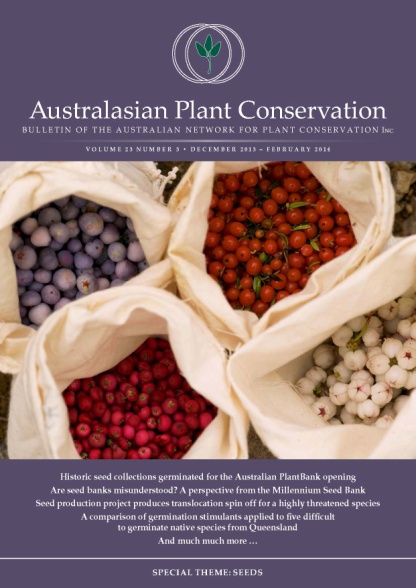 